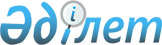 Об утверждении Правил присвоения квалификационных категорий тренерско-преподавательскому составу
					
			Утративший силу
			
			
		
					Приказ Председателя Агентства Республики Казахстан по туризму и спорту от 26 июля 2002 года № 06-2-2/163. Зарегистрирован в Министерстве юстиции Республики Казахстан 24 августа 2002 года № 1961. Утратил силу приказом и.о. Министра туризма и спорта Республики Казахстан от 5 марта 2011 года № 02-02-18/29

      Сноска. Утратил силу приказом и.о. Министра туризма и спорта РК от 5.03.2011 № 02-02-18/29 (вводится в действие по истечении десяти календарных дней после дня его первого официального опубликования).      В целях реализации постановления Правительства Республики Казахстан от 11 января 2002 года N 41 "О системе оплаты труда работников государственных учреждений, не являющихся государственными служащими" и в соответствии с подпунктом 10 пункта 12 Положения об Агентстве Республики Казахстан по туризму и спорту, утвержденного постановлением Правительства Республики Казахстан от 19 ноября 1999 года N 1755 "Вопросы Агентства Республики Казахстан по туризму и спорту" приказываю: 

      1. Утвердить прилагаемые Правила присвоения квалификационных категорий тренерско-преподавательскому составу, не являющихся государственными служащими. 

      2. Отделу правовой и организационно-кадровой работы в установленном порядке зарегистрировать настоящий приказ в Министерстве юстиции Республики Казахстан. 

      3. Настоящий приказ вводится с момента государственной регистрации в Министерстве юстиции Республики Казахстан. 

      4. Контроль за выполнением настоящего приказа возложить на заместителя Председателя Агентства Канагатова Е.Б. 

      Председатель 

Утверждены             

Приказом Председателя      

Агентства Республики Казахстан  

по туризму и спорту        

от 26 июля 2002 г. N 06-2-2/163   

Правила 

присвоения квалификационных категорий 

тренерско-преподавательскому составу  

1. Общие положения 

      1. Настоящие Правила регулируют порядок присвоения категорий работникам государственных организаций физической культуры и спорта, не являющихся государственными служащими. Присвоение категории проводится в целях повышения профессионального мастерства, ответственности за обучение и воспитание спортсменов, обеспечения социальной защищенности данной категории работников в условиях рыночных отношений путем дифференциации оплаты труда, и призвано способствовать повышению уровня деятельности, росту престижа и авторитета работников физической культуры и спорта в обществе, расширению возможности их морального и материального поощрения за плодотворный труд. 

      Основными принципами присвоения квалификаций являются добровольность, открытость, коллегиальность, системность. 

      2. В настоящих Правилах применяются следующие термины и определения: 

      1) квалификационная категория - соответствующий нормативным критериям уровень квалификации, обеспечивающий работнику возможность решать профессиональные задачи определенной степени сложности; 

      2) присвоение квалификационной категории - процедура, проводимая с целью контроля за соответствием уровня образования тренерско-преподавательского состава услугам, предоставляемым в области физической культуры и спорта. 

      3. Присвоению квалификационных категорий подлежат следующие категории работников физической культуры и спорта: 

      1) тренеры всех специальностей; 

      2) методист (инструктор) всех специальностей; 

      3) инструктор-спортсмен. 

      4. Для дифференцированной оплаты труда тренеров всех специальностей, в соответствии с реестром должностей работников государственных учреждений, утвержденным постановлением Правительства Республики Казахстан от 11 января 2002 года N 41 "О системе оплаты труда работников государственных учреждений, не являющихся государственными служащими" (далее - Постановление) установлены следующие квалификационные категории: 

      тренер-преподаватель высшего уровня квалификации высшей категории; 

      тренер-преподаватель высшего уровня квалификации первой категории; 

      тренер-преподаватель высшего уровня квалификации второй категории; 

      тренер-преподаватель высшего уровня квалификации без категории; 

      тренер-преподаватель среднего уровня квалификации высшей категории; 

      тренер-преподаватель среднего уровня квалификации первой категории; 

      тренер-преподаватель среднего уровня квалификации второй категории; 

      тренер-преподаватель среднего уровня квалификации без категории. 

      5. Для дифференцированной оплаты труда методистов (инструкторов) всех специальностей, в соответствии с реестром должностей работников государственных учреждений, утвержденным Постановлением установлены следующие квалификационные категории: 

      методист (инструктор) высшего уровня квалификации высшей категории; 

      методист (инструктор) высшего уровня квалификации первой категории; 

      методист (инструктор) высшего уровня квалификации второй категории; 

      методист (инструктор) высшего уровня квалификации без категории; 

      методист (инструктор) среднего уровня квалификации высшей категории; 

      методист (инструктор) среднего уровня квалификации первой категории; 

      методист (инструктор) среднего уровня квалификации второй категории; 

      методист (инструктор) среднего уровня квалификации без категории. 

      6. Для дифференцированной оплаты труда инструкторов-спортсменов, в соответствии с реестром должностей работников государственных учреждений, утвержденным Постановлением установлены следующие квалификационные категории: 

      инструктор-спортсмен высшего уровня квалификации высшей категории; 

      инструктор-спортсмен высшего уровня квалификации первой категории; 

      инструктор-спортсмен высшего уровня квалификации второй категории. 

      7. Установление квалификационных категорий руководителям организаций физической культуры и спорта, их заместителям, пенсионерам, имеющих педагогическую нагрузку, производится на общих основаниях. 

      8. Организация физической культуры и спорта пересматривает решение о присвоении квалификационных категорий работникам, уровень и качество которых не отвечают имеющимся требованиям. Пересмотр квалификационных категорий указанных работников осуществляется на основании данных Правил.  2. Квалификационная комиссия и ее состав 

      9. Квалификационная комиссия (далее - Комиссия) создается в исполнительных органах по физической культуре и спорту, которые определяют формы и процедуры, конкретные сроки проведения Комиссии, проводят анализ работы кандидата, выносят решения по итогам работы Комиссии. 

      10. Комиссия создается в следующем составе: председатель Комиссии - руководитель или заместитель руководителя исполнительного органа по физической культуре и спорту, ответственные работники исполнительного органа, юрист, ведущие тренеры-преподаватели, руководители подведомственных организаций. 

      11. Персональный состав и сроки полномочий Комиссии утверждаются приказом исполнительного органа. На одного из работников исполнительного органа возлагаются обязанности секретаря квалификационной комиссии. 

      12. Комиссия создается: 

      1) центральным исполнительным органом по физической культуре и спорту - для присвоения работникам организаций физической культуры и спорта высшей категории высшего и среднего уровней; 

      2) областными (городскими гг. Алматы и Астаны) исполнительными органами по физической культуре и спорту - для присвоения работникам организаций физической культуры и спорта первой категории высшего и среднего уровней; 

      3) городскими и районными органами по физической культуре и спорту - для присвоения работникам организаций физической культуры и спорта второй категории высшего и среднего уровней.  3. Порядок присвоения квалификационной категории 

      13. Присвоение категории проводится на основе анализа уровня квалификации, профессиональной компетенции, его участия в методической работе. 

      14. Комиссия оформляет квалификационный лист (приложения N 1, 2) с указанием своих предложений о соответствии работника требованиям заявленной категории. Кандидат на присвоение категории под роспись должен быть ознакомлен с квалификационным листом не менее, чем за 10 дней до заседания Комиссии. В случае несогласия с характеристикой своей работы и предложениями квалификационной комиссии по установлению ему соответствующей категории работник не менее, чем за 3 дня до заседания Комиссии подает на имя ее председателя мотивированное заявление. 

      15. По инициативе руководителя организации или по заявлению работника Комиссия может досрочно квалифицировать работника с целью повышения категории. 

      16. Результаты квалификации работников определяются голосованием по итогам заседания Комиссии и оформляются в виде протокола и записи в квалификационном листе. Протокол и квалификационный лист подписываются Председателем, заместителем Председателя, Секретарем и членами Комиссии. 

      Заключение Комиссии считается действительным, если на ее заседании присутствовало 2/3 ее членов. Результаты голосования определяются большинством голосов в 3/4 от числа членов комиссии, принявших участие в заседании. По каждому работнику Комиссия дает одно из следующих заключений: 

      соответствует требованиям заявленной категории; 

      не соответствует требованиям заявленной категории. 

      17. Категории, установленные работникам, сохраняются до прохождения очередной квалификации. Категории работников физической культуры и спорта устанавливаются на 5 лет с момента принятия решения Комиссией. 

      18. Категории работникам присваиваются уполномоченными органами по физической культуре и спорту в зависимости от уровня присваиваемой категории: 

      1) Комиссия центрального исполнительного органа по физической культуре и спорту - для установления квалификации работникам организаций физической культуры и спорта высшей категории высшего и среднего уровней; 

      2) Комиссия областных (городских гг. Алматы и Астаны) уполномоченных органов по физической культуре и спорту - для установления квалификации работникам организаций физической культуры и спорта первой категории высшего и среднего уровней; 

      3) Комиссия городских и районных уполномоченных органов в области физической культуры и спорта - для установления квалификации работникам организаций физической культуры и спорта второй категории высшего и среднего уровней. 

      19. Если работнику не присвоена заявленная квалификационная категория, он остается в действующей квалификационной категории. 

      20. В случае несогласия с заключением Комиссии кандидат имеет право обжаловать данное решение в Комиссию следующего уровня. Обжалование производится в письменной форме.  

4. Реализация решений квалификационной комиссии 

      21. Руководители уполномоченных органов физической культуры и спорта на основании заключения Комиссии издают приказы о присвоении работникам квалификационных категорий. 

      22. По результатам присвоения квалификации работникам физической культуры и спорта выдается удостоверение установленного образца (приложение N 3). Копия удостоверения хранится в личном деле работника. Выдача удостоверений регистрируется в журнале (приложение N 4). 

      23. Оформленные в установленном порядке удостоверения о присвоении квалификационных категорий работникам физической культуры и спорта действуют на всей территории Республики Казахстан. 

      24. Приказ о присвоении квалификационных категорий тренерско-преподавательскому составу вступает в силу с момента его подписания. 

      25. Связанные с присвоением квалификации трудовые споры рассматриваются в соответствии с действующим законодательством Республики Казахстан.   Приложение N 1         

к Правилам присвоения      

квалификационных категорий   

тренерско-преподавательскому  

составу, утвержденным Приказом 

Председателя Агентства Республики 

Казахстан по туризму и спорту  

от 26 июля 2002 г. N 06-2-2/163      Председателю  _________________ квалификационной    комиссии уполномоченного органа по физической культуре и спорту  Квалификационный лист   _________________________________________ 

(вид спорта)      Я,      ___________________________________________________________      Год рождения________, национальность ______________________      Спортивное звание ________________, почетное звание _______      Место работы, занимаемая должность ________________________      ___________________________________________________________ 

        Стаж тренерско-преподавательской работы ___________________      Домашний адрес: ___________________________________________      Прошу рассмотреть вопрос присвоения мне ___________________      ___________________________________________________________      Дата  "______"___________________г.      ______________________ 

        (личная подпись) Производственная характеристика      ___________________________________________________________ 

     ___________________________________________________________ 

     ___________________________________________________________ 

     ___________________________________________________________ 

     ___________________________________________________________      Подпись руководителя организации       __________________________________________________________________ Приложение N 2         

к Правилам присвоения      

квалификационных категорий   

тренерско-преподавательскому  

составу, утвержденным Приказом 

Председателя Агентства Республики 

Казахстан по туризму и спорту  

от 26 июля 2002 г. N 06-2-2/163  

Справка 

о подготовке спортсменов тренером-преподавателем      _________________________________________________________________ 

(фамилия, имя, отчество) _______________________________________________________________________               Подпись руководителя      М.П. "____" ______________г.      Подпись начальника      облуправления спорта      М.П. "______" _______________ г.      Решение квалификационной комиссии      _______________________________________________________      _______________________________________________________      _______________________________________________________      _______________________________________________________      _______________________________________________________      Председатель комиссии __________________      Заместитель председателя _______________      Секретарь комиссии______________________      Члены комиссии      __________________________________________________________________   Приложение N 3         

к Правилам присвоения      

квалификационных категорий   

тренерско-преподавательскому  

составу, утвержденным Приказом 

Председателя Агентства Республики 

Казахстан по туризму и спорту  

от 26 июля 2002 г. N 06-2-2/163  

  Наименование уполномоченного органа 

по физической культуре и спорту Удостоверение N ____      О присвоении квалификационной категории      ____________________________________________________________________      Настоящее удостоверение выдано _____________________________________      ____________________________________________________________________ 

                              (фамилия, имя, отчество) в том, что в соответствии с решением аттестационной комиссии от "____" ___________ 200__ года N________ ему (ей), присвоена квалификационная категория _______________________________________________________________ _________________________________________________________________________ 

                   (наименование должности и категория прописью)      Председатель квалификационной комиссии______________________________ _________________________________________________________________________ 

                        (подпись) (фамилия, имя, отчество)      Секретарь квалификационной комиссии ________________________________ _________________________________________________________________________ 

                       (подпись) (фамилия, имя, отчество)      МП      Регистрационный номер_____________               "___"_____________                                                            (дата выдачи) 

__________________________________________________________________ 

Приложение N 4        

к Правилам присвоения      

квалификационных категорий   

тренерско-преподавательскому  

составу, утвержденным Приказом 

Председателя Агентства Республики 

Казахстан по туризму и спорту  

от 26 июля 2002 г. N 06-2-2/163  

Журнал 

регистрации выдачи работникам удостоверений 

о присвоении им квалификационных категорий      _____________________________________________________________________      _____________________________________________________________________                    (наименование уполномоченного органа) 
					© 2012. РГП на ПХВ «Институт законодательства и правовой информации Республики Казахстан» Министерства юстиции Республики Казахстан
				N  | Фамилия, имя  | Год |Стаж работы|Подтвер-|Спортивный резуль-|Подтвер- 

п/п|подготовленного|рож- |со спорт-  |ждающий |тат, куда зачислен|ждающий 

   |  спортсмена   |дения|сменом     |документ|(передан)         |документ 

___|_______________|_____|___________|________|__________________|________ NN |Фамилия, |Наименование|Дата решения|Дата и номер|Дата выдачи|Роспись в 

п/п|имя,     |должности и |аттестацион-|приказа о   |удостовере-|получении 

   |отчество |присвоенной |ной комиссии|присвоении  |ния        |удостове- 

   |         |квалифика-  |            |квалифика-  |           |рения 

   |         |ционной     |            |ционной     |           | 

   |         |категории   |            |категории   |           | 